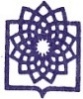 دانشگاه علوم پزشكي و خدمات بهداشتي درماني شهيد بهشتيدانشكده پيراپزشكي-معاونت آموزشیفرم خلاصه تدوین طرح درس دکتر حمید علوی مجد در نیمسال اول سال  تحصیلیعنوان درس : روش هاي آمار زيستي1  عنوان درس : روش هاي آمار زيستي1  عنوان درس : روش هاي آمار زيستي1  تعداد کل واحد : 3تعداد کل واحد : 3تئوری                  عملی  تئوری                  عملی  گروه آموزشی : آمار زیستیهدف کلی درس : فراگیری روش های رگرسیونی در تحلیل داده های علوم زیستیهدف کلی درس : فراگیری روش های رگرسیونی در تحلیل داده های علوم زیستیهدف کلی درس : فراگیری روش های رگرسیونی در تحلیل داده های علوم زیستیهدف کلی درس : فراگیری روش های رگرسیونی در تحلیل داده های علوم زیستیهدف کلی درس : فراگیری روش های رگرسیونی در تحلیل داده های علوم زیستیهدف کلی درس : فراگیری روش های رگرسیونی در تحلیل داده های علوم زیستیهدف کلی درس : فراگیری روش های رگرسیونی در تحلیل داده های علوم زیستیپیش نیاز : نداردرشته و مقطع تحصیلی دانشجویان : کارشناسی ارشد آمار زیستیرشته و مقطع تحصیلی دانشجویان : کارشناسی ارشد آمار زیستینام مدرس/مدرسین : دکتر حمید علوی مجدنام مدرس/مدرسین : دکتر حمید علوی مجدنام مدرس/مدرسین : دکتر حمید علوی مجدنام مدرس/مدرسین : دکتر حمید علوی مجدنام مدرس/مدرسین : دکتر حمید علوی مجدنام مدرس/مدرسین : دکتر حمید علوی مجدجلسهرئوس مطالبروش تدریسروش تدریسوسایل کمک آموزشی مورد استفادهوسایل کمک آموزشی مورد استفادهملاحظاتملاحظات1مقدمه و كليات، رگرسيون خطي با يك متغير پيشگوسخنرانی، پرسش و پاسخسخنرانی، پرسش و پاسخکامپیوتر، پاورپوینت، نرم افزارهای آماریکامپیوتر، پاورپوینت، نرم افزارهای آماریاهداف جلسه اول: در پايان جلسه از دانشجويان انتظار مي رود كه بتوانند:موارد كاربرد مدل رگرسيون ساده خطي را بيان كنند.فرضيات مدل رگرسيون ساده خطي را شرح دهند.ضرايب مدل رگرسيون ساده خطي را برآورد نمايند.اهداف جلسه اول: در پايان جلسه از دانشجويان انتظار مي رود كه بتوانند:موارد كاربرد مدل رگرسيون ساده خطي را بيان كنند.فرضيات مدل رگرسيون ساده خطي را شرح دهند.ضرايب مدل رگرسيون ساده خطي را برآورد نمايند.2استنباط در رگرسيون ساده و تحليل همبستگيسخنرانی، پرسش و پاسخسخنرانی، پرسش و پاسخکامپیوتر، پاورپوینت، نرم افزارهای آماریکامپیوتر، پاورپوینت، نرم افزارهای آماریاهداف جلسه دوم: در پايان جلسه از دانشجويان انتظار مي رود كه بتوانند:در باره پارامترهاي مدل رگرسيون ساده خطي استنباط هاي آماري را به دست آورند.نوار اطمينان براي خط مدل رگرسيون ساده خطي را به دست آورند.اهداف جلسه دوم: در پايان جلسه از دانشجويان انتظار مي رود كه بتوانند:در باره پارامترهاي مدل رگرسيون ساده خطي استنباط هاي آماري را به دست آورند.نوار اطمينان براي خط مدل رگرسيون ساده خطي را به دست آورند.3ارزيابي فرض هاي مدل رگرسيون سادهسخنرانی، پرسش و پاسخسخنرانی، پرسش و پاسخکامپیوتر، پاورپوینت، نرم افزارهای آماریکامپیوتر، پاورپوینت، نرم افزارهای آماریاهداف جلسه سوم: در پايان جلسه از دانشجويان انتظار مي رود كه بتوانند:كاربردهاي آناليز مانده ها را در مدل رگرسيون ساده خطي بيان كنند.صحت فرض هاي مدل رگرسيون ساده خطي را ارزيابي نمايند.اهداف جلسه سوم: در پايان جلسه از دانشجويان انتظار مي رود كه بتوانند:كاربردهاي آناليز مانده ها را در مدل رگرسيون ساده خطي بيان كنند.صحت فرض هاي مدل رگرسيون ساده خطي را ارزيابي نمايند.4استنباط همزمان در رگرسيون سادهسخنرانی، پرسش و پاسخسخنرانی، پرسش و پاسخکامپیوتر، پاورپوینت، نرم افزارهای آماریکامپیوتر، پاورپوینت، نرم افزارهای آماریاهداف جلسه چهارم: در پايان جلسه از دانشجويان انتظار مي رود كه بتوانند:1- برآوردهاي همزمان پارامترهاي مدل رگرسيون ساده خطي را به دست آورند.براورد معكوس با استفاده از مدل رگرسيون ساده خطي را به دست آورند.اهداف جلسه چهارم: در پايان جلسه از دانشجويان انتظار مي رود كه بتوانند:1- برآوردهاي همزمان پارامترهاي مدل رگرسيون ساده خطي را به دست آورند.براورد معكوس با استفاده از مدل رگرسيون ساده خطي را به دست آورند.5بيان ماتريسي  رگرسيون سادهسخنرانی، پرسش و پاسخسخنرانی، پرسش و پاسخکامپیوتر، پاورپوینت، نرم افزارهای آماریکامپیوتر، پاورپوینت، نرم افزارهای آماریاهداف جلسه پنجم: در پايان جلسه از دانشجويان انتظار مي رود كه بتوانند:اصول كلي جبر ماتريس ها را بدانند.مدل رگرسيون ساده خطي را با استفاده از ماتريس ها تحليل نمايند.اهداف جلسه پنجم: در پايان جلسه از دانشجويان انتظار مي رود كه بتوانند:اصول كلي جبر ماتريس ها را بدانند.مدل رگرسيون ساده خطي را با استفاده از ماتريس ها تحليل نمايند.6رگرسيون چند گانه –1سخنرانی، پرسش و پاسخسخنرانی، پرسش و پاسخکامپیوتر، پاورپوینت، نرم افزارهای آماریکامپیوتر، پاورپوینت، نرم افزارهای آماریاهداف جلسه ششم: در پايان جلسه از دانشجويان انتظار مي رود كه بتوانند:موارد كاربرد مدل رگرسيون چند گانه را بيان نمايند.ضرايب مدل رگرسيون چند گانه را برآورد كنند.اهداف جلسه ششم: در پايان جلسه از دانشجويان انتظار مي رود كه بتوانند:موارد كاربرد مدل رگرسيون چند گانه را بيان نمايند.ضرايب مدل رگرسيون چند گانه را برآورد كنند.7رگرسيون چند گانه -2سخنرانی، پرسش و پاسخسخنرانی، پرسش و پاسخکامپیوتر، پاورپوینت، نرم افزارهای آماریکامپیوتر، پاورپوینت، نرم افزارهای آماریاهداف جلسه هفتم: در پايان جلسه از دانشجويان انتظار مي رود كه بتوانند:آزمون فرضيه هاي مختلف ضرايب مدل رگرسيون چند گانه را اجرا نمايند.همخطي چند گانه و اثرات آن را در مدل رگرسيون چند گانه را بررسي كنند. اهداف جلسه هفتم: در پايان جلسه از دانشجويان انتظار مي رود كه بتوانند:آزمون فرضيه هاي مختلف ضرايب مدل رگرسيون چند گانه را اجرا نمايند.همخطي چند گانه و اثرات آن را در مدل رگرسيون چند گانه را بررسي كنند. 8مدل هاي رگرسيوني براي متغير هاي پيشگوي كمي و كيفيسخنرانی، پرسش و پاسخسخنرانی، پرسش و پاسخکامپیوتر، پاورپوینت، نرم افزارهای آماریکامپیوتر، پاورپوینت، نرم افزارهای آماریاهداف جلسه هشتم: در پايان جلسه از دانشجويان انتظار مي رود كه بتوانند:كاربرد و روش به دست آوردن مدل رگرسيوني براي متغير هاي كيفي را اجرا كنند.اثرات متقابل در مدل رگرسيون چند گانه را بررسي نمايند.اهداف جلسه هشتم: در پايان جلسه از دانشجويان انتظار مي رود كه بتوانند:كاربرد و روش به دست آوردن مدل رگرسيوني براي متغير هاي كيفي را اجرا كنند.اثرات متقابل در مدل رگرسيون چند گانه را بررسي نمايند.9انتخاب مدل رگرسيون چندگانه و اعتبارسنجي آنسخنرانی، پرسش و پاسخسخنرانی، پرسش و پاسخکامپیوتر، پاورپوینت، نرم افزارهای آماریکامپیوتر، پاورپوینت، نرم افزارهای آماریاهداف جلسه نهم: در پايان جلسه از دانشجويان انتظار مي رود كه بتوانند:اصول و نحوه انتخاب مدل رگرسيون چند گانه را ذكر نمايند.اعتبار مدل رگرسيون چند گانه را ارزيابي نمايند.اهداف جلسه نهم: در پايان جلسه از دانشجويان انتظار مي رود كه بتوانند:اصول و نحوه انتخاب مدل رگرسيون چند گانه را ذكر نمايند.اعتبار مدل رگرسيون چند گانه را ارزيابي نمايند.10بررسي فرض هاي مدل رگرسيون چندگانهسخنرانی، پرسش و پاسخسخنرانی، پرسش و پاسخکامپیوتر، پاورپوینت، نرم افزارهای آماریکامپیوتر، پاورپوینت، نرم افزارهای آماریاهداف جلسه دهم: در پايان جلسه از دانشجويان انتظار مي رود كه بتوانند:آزمون هاي تشخيص مقادير دور افتاده و مؤثر را اجرا كنند.روش تشخيص همخطي با استفاده از عامل تورم واريانس را انجام دهند.اهداف جلسه دهم: در پايان جلسه از دانشجويان انتظار مي رود كه بتوانند:آزمون هاي تشخيص مقادير دور افتاده و مؤثر را اجرا كنند.روش تشخيص همخطي با استفاده از عامل تورم واريانس را انجام دهند.11تشخيص ها در مدل رگرسيون چندگانهسخنرانی، پرسش و پاسخسخنرانی، پرسش و پاسخکامپیوتر، پاورپوینت، نرم افزارهای آماریکامپیوتر، پاورپوینت، نرم افزارهای آماریاهداف جلسه یازدهم: در پايان جلسه از دانشجويان انتظار مي رود كه بتوانند:1- روش برآورد حداقل مربعات وزني را اجرا كنند.2- كاربرد و نحوه به دست آوردن مدل رگرسيون ريج را بررسي كنند.اهداف جلسه یازدهم: در پايان جلسه از دانشجويان انتظار مي رود كه بتوانند:1- روش برآورد حداقل مربعات وزني را اجرا كنند.2- كاربرد و نحوه به دست آوردن مدل رگرسيون ريج را بررسي كنند.12داده هاي سري زماني و خود همبستگيسخنرانی، پرسش و پاسخسخنرانی، پرسش و پاسخکامپیوتر، پاورپوینت، نرم افزارهای آماریکامپیوتر، پاورپوینت، نرم افزارهای آماریاهداف جلسه یازدهم: در پايان جلسه از دانشجويان انتظار مي رود كه بتوانند:1- موارد کاربرد مدل خود همبسته مرتبه اول را بيان كنند.2- آزمون دوربين-واتسن را اجرا نمايند.اهداف جلسه یازدهم: در پايان جلسه از دانشجويان انتظار مي رود كه بتوانند:1- موارد کاربرد مدل خود همبسته مرتبه اول را بيان كنند.2- آزمون دوربين-واتسن را اجرا نمايند.13مدل هاي رگرسيون غير خطيسخنرانی، پرسش و پاسخسخنرانی، پرسش و پاسخکامپیوتر، پاورپوینت، نرم افزارهای آماریکامپیوتر، پاورپوینت، نرم افزارهای آماریاهداف جلسه سيزدهم: در پايان جلسه از دانشجويان انتظار مي رود كه بتوانند:موارد کاربرد مدل رگرسيون غير خطي را بيان كنندضرايب مدل هاي رگرسيون غير خطي را برآورد نمايند.اهداف جلسه سيزدهم: در پايان جلسه از دانشجويان انتظار مي رود كه بتوانند:موارد کاربرد مدل رگرسيون غير خطي را بيان كنندضرايب مدل هاي رگرسيون غير خطي را برآورد نمايند.14رگرسيون لجستيك، پواسن و مدل هاي خطي تعميم يافتهسخنرانی، پرسش و پاسخسخنرانی، پرسش و پاسخکامپیوتر، پاورپوینت، نرم افزارهای آماریکامپیوتر، پاورپوینت، نرم افزارهای آماریاهداف جلسه چهاردهم: در پايان جلسه از دانشجويان انتظار مي رود كه بتوانند:موارد کاربرد مدل هاي رگرسيون لجستيك و پواسن را بيان كرده و آنها را برآورد كنند.اصول كلي و موارد کاربرد مدل هاي خطي تعميم يافته را بيان كنند. اهداف جلسه چهاردهم: در پايان جلسه از دانشجويان انتظار مي رود كه بتوانند:موارد کاربرد مدل هاي رگرسيون لجستيك و پواسن را بيان كرده و آنها را برآورد كنند.اصول كلي و موارد کاربرد مدل هاي خطي تعميم يافته را بيان كنند. 15حل تمرین و رفع اشکالسخنرانی، پرسش و پاسخسخنرانی، پرسش و پاسخکامپیوتر، پاورپوینت، نرم افزارهای آماریکامپیوتر، پاورپوینت، نرم افزارهای آماریهدف جلسه پانزدهم: رفع اشکال دانشجویان به منظور آمادگی برای امتحان کتبیهدف جلسه پانزدهم: رفع اشکال دانشجویان به منظور آمادگی برای امتحان کتبی16ارايه مقالهسخنرانی، پرسش و پاسخسخنرانی، پرسش و پاسخکامپیوتر، پاورپوینت، نرم افزارهای آماریکامپیوتر، پاورپوینت، نرم افزارهای آماریهدف جلسه شانزدهم: آشنایی دانشجویان با مقالات آماری در مجلات تخصصی آمار زیستیهدف جلسه شانزدهم: آشنایی دانشجویان با مقالات آماری در مجلات تخصصی آمار زیستی17ارايه مقالهسخنرانی، پرسش و پاسخسخنرانی، پرسش و پاسخکامپیوتر، پاورپوینت، نرم افزارهای آماریکامپیوتر، پاورپوینت، نرم افزارهای آماریهدف جلسه شانزدهم: آشنایی دانشجویان با مقالات آماری در مجلات تخصصی آمار زیستیهدف جلسه شانزدهم: آشنایی دانشجویان با مقالات آماری در مجلات تخصصی آمار زیستیمنبع اصلی درس (REFRENCE)M. H. Kutner, C. J. Nachtsheim, J. Neter, W. Li. Applied Linear Statistical Models. Fifth ed. 2005.منابع وابسته برای مطالعه (BIBLIOGRAPHY)William Mendenhall  and Terry T Sincich , A Second Course in Statistics: Regression Analysis (7th Edition), 2011.روش ارزشیابی:شرکت فعال در کلاس و حل تمرین و ارایه مقاله                                 %25امتحان پایان ترم                                                                                %75 * روش های تدریس :سخنرانی، پاورپوینت، پرسش و پاسخ، سمینارهای دانشجویی